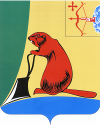 Печатное средство массовой информации органов местного самоуправления Тужинского муниципального районаБюллетень муниципальных нормативных правовых актов№ 16 (327)13 июля 2022 годапгт ТужаСОДЕРЖАНИЕРаздел I. Постановления и распоряжения главы района и администрации Тужинского района АДМИНИСТРАЦИЯ ТУЖИНСКОГО МУНИЦИПАЛЬНОГО РАЙОНАКИРОВСКОЙ ОБЛАСТИПОСТАНОВЛЕНИЕО предоставлении помещений для встреч с избирателями зарегистрированным кандидатам, их доверенным лицам, избирательным объединениям, зарегистрировавшим кандидатов на должность Губернатора Кировской областиВ целях оказания содействия и обеспечения равных условий для зарегистрированных кандидатов при предоставлении помещений для встреч с избирателями, в соответствии со статьей 53 Федерального закона от 12.06.2002 № 67-ФЗ «Об основных гарантиях избирательных прав и права на участие 
в референдуме граждан Российской Федерации», статьей 47 Закона Кировской области от 28.06.2012 
№ 157-ЗО «О выборах Губернатора Кировской области», администрация Тужинского муниципального района ПОСТАНОВЛЯЕТ:1. Утвердить Перечень помещений для встреч с избирателями зарегистрированным кандидатам, их доверенным лицам, избирательным объединениям, зарегистрировавшим кандидатов на должность Губернатора Кировской области, согласно приложению № 1.2. Проинформировать собственников, владельцев помещений об обязанности в случае предоставления помещения зарегистрированному кандидату, избирательному объединению не позднее дня, следующего за днем предоставления помещения, уведомить в письменной форме территориальную избирательную комиссию о факте предоставления помещения, об условиях, на которых оно было предоставлено, а также о том, когда это помещение может быть предоставлено в течение агитационного периода другим зарегистрированным кандидатам, избирательным объединениям по прилагаемой форме согласно приложению № 2.3. Рекомендовать собственникам, владельцам помещений, находящихся в государственной 
или муниципальной собственности, пригодных для проведения публичных мероприятий, проводимых 
в форме собраний при предоставлении избирательным объединениям и зарегистрированным кандидатам указанных помещений принимать меры по соблюдению санитарно-эпидемиологических правил и гигиенических нормативов, действующих в условиях сохранения рисков распространения новой коронавирусной инфекции COVID-19.4. Утвердить форму заявки на предоставление помещения для проведения предвыборных агитационных публичных мероприятий согласно приложению № 3.5. Опубликовать настоящее постановление в Бюллетене нормативно-правовых актов органов местного самоуправления Тужинского муниципального района Кировской области.Глава Тужинского муниципального района    Л.В. БледныхПриложение № 1УТВЕРЖДЕНпостановлением администрации Тужинского муниципального района от 04.07.2022 № 191ПЕРЕЧЕНЬпомещений для проведения встреч кандидатов в депутаты, 
их доверенных лиц с избирателями 
Тужинского района ___________Приложение № 2УТВЕРЖДЕНАпостановлением администрации Тужинского муниципального района от 04.07.2022 № 191формаВ территориальную избирательную комиссию_________________________________ района(наименование избирательной комиссии)Адрес:__________________________________e-mail:__________________________________факс____________________________________«____» ____________ 2022 годаУведомление	Руководитель организации ______________________________________________(подпись, инициалы, фамилия)_______________________________* Заполняется при наличии соответствующих сведений.** Указываются число, месяц и год предоставления помещения, промежуток времени в течение суток, в котором помещение___________Приложение № 3УТВЕРЖДЕНАпостановлением администрации Тужинского муниципального района от 04.07.2022 № 191Форма                                    В _____________________________________                                          (наименование муниципального                                                   учреждения)                  депутата ______________________________                                                    (статус, Ф.И.О.)                                    _______________________________________ЗАЯВКАна предоставление помещения для проведениявстречи с избирателями    Прошу предоставить помещение по адресу: ________________________________________________________________________________________________________________________________________для   проведения  встречи  с  избирателями,  которую  планируется  провести____________________________________ в __________________________________________________    (указать предполагаемую дату                        (указать время начала        проведения встречи)                                      проведения встречи)продолжительностью _____________________________________________________________________.Примерное количество участников: _________________________________________________________.Ответственный за проведение мероприятия: __________________________________________________________________________________________________________________________________________ (указать Ф.И.О., должность, контактный телефон)Обязуюсь  принять  помещение  и имущество, находящееся в нем, и вернутьегособственнику (или представителю собственника) в надлежащем состоянии втечение одного часа после окончания встречи.______________________                _______________ /___________________/ (дата подачи заявки)                    (подпись)        (расшифровка)Отметка о результатерассмотрения заявки _________________________________________________________________________________АДМИНИСТРАЦИЯ ТУЖИНСКОГО МУНИЦИПАЛЬНОГО РАЙОНАКИРОВСКОЙ ОБЛАСТИПОСТАНОВЛЕНИЕОб установлении на 2023 год коэффициента-дефлятора,об утверждении базовой величины стоимости одного квадратного метра площади объекта недвижимости при расчете арендной платы по договорам аренды нежилых помещенийВ целях эффективного использования имущества, находящегося в муниципальной собственности муниципального образования Тужинский муниципальный район, и обеспечения поступления доходов в районный бюджет, на основании распоряжения администрации Тужинского муниципального района от 30.09.2020 № 87 «О прогнозе социально-экономического развития муниципального образования Тужинский муниципальный район», в соответствии с пунктом 1.3 раздела 1 Методики расчета арендной платы за пользование имуществом, составляющим муниципальную собственность Тужинского муниципального района, утвержденной постановлением администрации Тужинского муниципального района от 09.10.2013 № 518 «Об утверждении Методики расчета арендной платы за пользование имуществом, составляющим муниципальную собственность Тужинского муниципального района», администрация Тужинского муниципального района ПОСТАНОВЛЯЕТ:1. Установить с 01.01.2023 года коэффициент-дефлятор, применяемый для расчета арендной платы в 2023 году за имущество, находящееся в муниципальной собственности муниципального образования Тужинский муниципальный район, в размере 1,049.2. Утвердить базовую величину стоимости одного квадратного метра площади объекта недвижимости при расчете арендной платы по договорам аренды нежилых помещений 42 226,11 руб.3. Настоящее Постановление вступает в силу с 01 января 2023 года.4. Опубликовать настоящее постановление в Бюллетене муниципальных нормативных правовых актов органов местного самоуправления Тужинского муниципального района Кировской области.Глава Тужинского муниципального района    Л.В. БледныхАДМИНИСТРАЦИЯ ТУЖИНСКОГО МУНИЦИПАЛЬНОГО РАЙОНАКИРОВСКОЙ ОБЛАСТИПОСТАНОВЛЕНИЕО внесении изменений в постановление администрации Тужинского муниципального района 
от 09.10.2017 № 383В соответствии с решением Тужинской районной Думы от  27.06.2022 № 9/57 «О внесении изменений в решение Тужинской районной Думы от 13.12.2021 № 4/22», постановлением администрации Тужинского муниципального района Кировской области от 19.02.2015 № 89 
«О разработке, реализации и оценке эффективности реализации муниципальных программ Тужинского муниципального района» администрация Тужинского муниципального района ПОСТАНОВЛЯЕТ:1. Внести изменения в постановление администрации Тужинского муниципального района 
от 09.10.2017 № 383 «Об утверждении муниципальной программы Тужинского муниципального района «Развитие образования» на 2020 – 2025 годы» (далее – муниципальная программа), утвердив изменения в муниципальной программе согласно приложению. 2. Настоящее постановление вступает в силу с момента опубликования в Бюллетене муниципальных нормативных правовых актов органов местного самоуправления Тужинского муниципального района Кировской области.Глава Тужинского муниципального района    Л.В. БледныхПриложениеУТВЕРЖДЕНЫпостановлением администрации Тужинского муниципального района от 08.07.2022 № 194ИЗМЕНЕНИЯв муниципальную  программу Тужинского муниципального района «Развитие образования» на 2020-2025 годы1. Строку «Объем финансового обеспечения муниципальной программы» паспорта муниципальной программы изложить в новой редакции следующего содержания:2. Раздел 5  «Ресурсное обеспечение Муниципальной программы» изложить в новой редакции следующего содержания:«Финансовое обеспечение реализации Муниципальной программы осуществляется за счет средств бюджета Российской Федерации, бюджета Кировской области, бюджета Тужинского муниципального района.Объемы бюджетных ассигнований уточняются при формировании бюджета Тужинского муниципального района на очередной финансовый год и плановый период.Общий объем финансирования Муниципальной программы составляет 212 919,11204 тыс. рублей, в том числе за счет средств областного бюджета – 117 476,763 тыс. рублей, бюджета муниципального района –95 442,34904 тыс. рублей.Объем финансирования Муниципальной программы по годам представлен в таблице 1.                                                                                                                                                            Таблица 1Прогнозируемый объем расходов на реализацию Муниципальной программы за счёт средств бюджета муниципального района приведён в Приложении № 3.Прогнозная оценка ресурсного обеспечения реализации Муниципальной программы за счёт всех источников финансирования приведена в Приложении № 4.».3. Приложение № 3 к муниципальной программе «Расходы на реализацию муниципальной программы за счет средств бюджета муниципального района» изложить в новой редакции следующего содержания:«Приложение № 3к Муниципальной программеРАСХОДЫ НА РЕАЛИЗАЦИЮ МУНИЦИПАЛЬНОЙ ПРОГРАММЫ ЗА СЧЁТ СРЕДСТВ БЮДЖЕТА МУНИЦИРАЛЬНОГО РАЙОНА4. Приложение № 4 к муниципальной программе «Ресурсное обеспечение реализации муниципальной программы за счёт всех источников финансирования» изложить в новой редакции следующего содержания:«Приложение № 4к Муниципальной программеРЕСУРСНОЕ ОБЕСПЕЧЕНИЕ РЕАЛИЗАЦИИ МУНИЦИПАЛЬНОЙПРОГРАММЫ ЗА СЧЕТ ВСЕХ ИСТОЧНИКОВ ФИНАНСИРОВАНИЯ___________АДМИНИСТРАЦИЯ ТУЖИНСКОГО МУНИЦИПАЛЬНОГО РАЙОНАКИРОВСКОЙ ОБЛАСТИРАСПОРЯЖЕНИЕО внесении изменения в распоряжение администрации Тужинского муниципального района 
от 15.04.2021 № 401. Внести изменение в пункт 4 Положения о представлении гражданами, претендующими 
на замещение должностей муниципальной службы администрации Тужинского муниципального района, и муниципальными служащими администрации Тужинского муниципального района сведений о доходах, расходах, об имуществе и обязательствах имущественного характера, утвержденного распоряжением администрации Тужинского муниципального района от 15.04.2021 № 40 
«Об утверждении Положения о предоставлении гражданами, претендующими на замещение должностей муниципальной службы администрации Тужинского муниципального района, 
и муниципальными служащими администрации Тужинского муниципального района сведений 
о доходах, расходах, об имуществе и обязательствах имущественного характера», исключив в подпункте 4.3 слово «, акций».2. Настоящее распоряжение вступает в силу с момента подписания.3. Опубликовать настоящее распоряжение в Бюллетене муниципальных нормативных правовых актов органов местного самоуправления Тужинского муниципального района Кировской области.Глава Тужинского муниципального района    Л.В. БледныхУчредитель: Тужинская районная Дума (решение Тужинской районной Думы № 20/145 от 01 октября 2012 года об учреждении своего печатного средства массовой информации - Информационного бюллетеня органов местного самоуправления муниципального образования Тужинский муниципальный район Кировской 
области, где будут официально публиковаться нормативные правовые акты, принимаемые органами местного самоуправления района, подлежащие обязательному опубликованию в соответствии с Уставом Тужинского района) Официальное издание. Органы местного самоуправления Тужинского районаКировской области: Кировская область, пгт Тужа, ул. Горького, 5.Подписано в печать: 13 июля 2022 года, Тираж: 10 экземпляров, в каждом 15 страниц.Ответственный за выпуск издания: ведущий специалист отдела организационно-правовой и кадровой работы Чеснокова Н.Р.№ п/пНаименование постановления, распоряженияРеквизиты документаСтраница1О предоставлении помещений для встреч с избирателями зарегистрированным кандидатам, их доверенным лицам, избирательным объединениям, зарегистрировавшим кандидатов на должность Губернатора Кировской областиот 04.07.2022№ 1913-62Об установлении на 2023 год коэффициента-дефлятора, об утверждении базовой величины стоимости одного квадратного метра площади объекта недвижимости при расчете арендной платы 
по договорам аренды нежилых помещенийот 07.07.2022№ 19273О внесении изменений в постановление администрации Тужинского муниципального района от 09.10.2017 № 383от 08.07.2022№ 1947-144О внесении изменения в распоряжение администрации Тужинского муниципального района от 15.04.2021 № 40от 08.07.2022№ 721404.07.2022№191пгт Тужапгт Тужапгт Тужапгт Тужа№п/пНаименованиеАдрес 1.Актовый зал администрации Тужинского муниципального районапгт Тужа, ул. Горького, д.5 2.Васькинский сельский Дом культуры – филиал МБУК «Тужинский РКДЦ»д. Васькино, д. 1253.Вынурская сельская библиотека – филиал МБУК «Тужинская ЦБС»д. Вынур, д.234.Грековский сельский Дом культуры – филиал МБУК «Тужинский РКДЦ»д. Греково, ул. Школьная, д. 105.Здание Тужинского РАЙПО
(по согласованию с собственником)пгт Тужа, ул. Колхозная, д. 156.Здание МУП «Коммунальщик»пгт Тужа, ул. Береговая, д. 11 А7.Коврижатская сельская библиотека – филиал МБУК «Тужинская ЦБС»д. Коврижата, ул. Центральная, 
д. 338.Михайловский сельский Дом культуры – филиал МБУК «Тужинский РКДЦ»с. Михайловское, ул. Колхозная, д. 39.Зрительный зал МБУК «Тужинский районный культурно – досуговый центр»пгт Тужа, ул. Свободы, д. 1410.Ныровской сельский Дом культуры –филиал МБУК Тужинский РКДЦс. Ныр, ул. Советская, д. 611.Пачинский сельский Дом культуры –филиал МБУК Тужинский РКДЦс. Пачи, ул. Центральная, д. 13.12.Пиштенурский сельский Дом культуры – филиал МБУК Тужинский РКДЦд. Пиштенур, ул. Центральная, 
д. 32.13.Покстинский сельский Дом культуры –  филиал МБУК Тужинский РКДЦд. Покста, ул. Центральная, д. 3914.МБУК «Тужинская районная межпоселенческая централизованная библиотечная система»пгт Тужа, ул. Свободы, д.615.АО «Вятавтодор» Тужинский дорожный участок Яранского ДУ-45 (по согласованию с собственником)пгт Тужа, ул. Первомайская, д. 1216.Шешургский сельский Дом культуры – филиал МБУК «Тужинский РКДЦ»с. Шешурга, ул. Центральная, д. 4.Собственник,владелецпомещения,представившийуведомлениеАдрессобственника,владельцапомещения,представившегоуведомлениеКонтактысобственника,владельца,представившегоуведомление(телефон, факс,адресэлектроннойпочты)*Ф.И.О.кандидата, егодоверенноголица,представителяизбирательногообъединенияАдреспомещенияПлощадьпомещения*УсловияпредоставленияпомещенияДаты и времяпредоставленияпомещения**07.07.2022№192пгт Тужапгт Тужапгт Тужапгт Тужа08.07.2022№194пгт Тужапгт Тужапгт Тужапгт Тужа«Объем финансового обеспечения муниципальной программыИсточники финансированияБюджет муниципального района2020 г. – 15 841,15694 тыс.руб.2021 г. – 16 467,09868 тыс.руб.2022 г. –17 481,39788 тыс.руб. 2023 г. – 15 446,06827 тыс.руб.2024 г. – 14 927,92727тыс.руб.2025 г. – 15 278,700 тыс.руб. Всего: 95 442,34904тыс.руб. Областной бюджет2020 г. – 16 342,008 тыс.руб.2021 г. – 19 594,800 тыс.руб.2022 г. – 19502,255 тыс.руб.2023 г. – 19 068,700 тыс.руб.2024 г. – 19 130,5 00 тыс.руб.2025 г. – 23 838,500 тыс.руб.Всего: 117 476,763тыс.руб.ИТОГО2020 г. – 32 183,16494 тыс.руб.2021 г. – 36 061,89868 тыс.руб.2022 г. – 36 983,65288 тыс.руб. 2023 г. – 34 514,76827 тыс.руб. 2024 г. – 34 058,42727 тыс.руб. 2025 г. – 39 117,2 00тыс.руб.Всего: 212 919,11204 тыс.руб.                                       »Источники финансирования Муниципальной программыОбъем финансирования Муниципальной программы в 2020- 2025 годах (тыс. рублей)Объем финансирования Муниципальной программы в 2020- 2025 годах (тыс. рублей)Объем финансирования Муниципальной программы в 2020- 2025 годах (тыс. рублей)Объем финансирования Муниципальной программы в 2020- 2025 годах (тыс. рублей)Объем финансирования Муниципальной программы в 2020- 2025 годах (тыс. рублей)Объем финансирования Муниципальной программы в 2020- 2025 годах (тыс. рублей)Объем финансирования Муниципальной программы в 2020- 2025 годах (тыс. рублей)всегов том числев том числев том числев том числев том числев том числе2020 год2021 год2022 год2023 год2024 год2025 годОбластной бюджет117476,76316 342,00819594,819502,25519068,719130,523838,5Бюджет муниципального района95442,3490415 841,1569416 467,0986817481,3978815446,0682714927,9272715278,7Итого212919,1120432 183,1649436061,8986836983,6528834514,7682734058,4272739117,2№ п/пСтатусНаименование муниципальной программы, подпрограммы, отдельного мероприятияГлавный распорядитель бюджетных средств,ответственный соисполнительРасходы, тыс. рублейРасходы, тыс. рублейРасходы, тыс. рублейРасходы, тыс. рублейРасходы, тыс. рублейРасходы, тыс. рублей2020 год2021 год2022 год2023 год2024 год2025 годМуни-ципаль-ная про-грамма«Развитие образования» на 2020 - 2025 годы всего 15841,1569416 467,0986817481,3978815446,06827114927,9272715278,7МКУ «Управление образования администрации Тужинского муниципального  района»МКУ ДО ДЮСШ пгт Тужа;МКУ ДО ДДТ пгт Тужа;МКДОУ детский сад «Сказка» пгт Тужа Кировской области;МКДОУ детский сад «Родничок» пгт Тужа Кировской области.15841,1569416 467,0986817481,3978815446,0682714927,9272715278,71.Меро-приятие«Предоставление детям дошкольного возраста равных возможностей для получения качественного дошкольного образования»всего9322,739259870,4666210667,429619848,29417,09 242,8«Предоставление детям дошкольного возраста равных возможностей для получения качественного дошкольного образования»МКУ «Управление образования администрации Тужинского муниципального  района» (МКДОУ детский сад «Сказка» пгт Тужа Кировской области; МКДОУ детский сад «Родничок» пгт Тужа Кировской области).9322,739259870,4666210667,429619848,29417,09 242,82.Меро-приятие«Удовлетворение потребностей детей в доступном и качественном дополнительном образовании»всего          4789,387534825,010785090,3254142,844161,44 185,3«Удовлетворение потребностей детей в доступном и качественном дополнительном образовании»МКУ «Управление образования администрации Тужинского муниципального района» (МКУ ДО ДЮСШ пгт Тужа; МКУ ДО ДДТ пгт Тужа).4789,387534825,010785090,3254142,84161,44 185,33.Мероприятие«Обеспечение детей различными формами отдыха в каникулярное время»всего          1,3181842,40542,3322742,3272742,3272774,2Мероприятие«Обеспечение детей различными формами отдыха в каникулярное время»МКУ «Управление образования администрации Тужинского муниципального района» (МКУ ДО ДЮСШ пгт Тужа;МКУ ДО ДДТ пгт Тужа).1,3181842,40542,3322742,3272742,3272774,24.Мероприятие«Обеспечение педагогических и руководящих работников образовательных учреждений района методической помощью, поддержка и развитие одаренных детей и обеспечение ведения бюджетного учета и отчетности управления образования и  подведомственных ему учреждений»» всего          1727,236981638,30341564,7251308,61 307,21 776,4Мероприятие«Обеспечение педагогических и руководящих работников образовательных учреждений района методической помощью, поддержка и развитие одаренных детей и обеспечение ведения бюджетного учета и отчетности управления образования и  подведомственных ему учреждений»» Муниципальное казённое учреждение «Управление образования администрации Тужинского муниципального района»1727,236981638,30341564,7251308,61 307,21 776,45.МероприятиеВыполнение предписаний надзорных органов и приведение зданий в соответствии с требованиями, предъявляемыми к безопасности в процессе эксплуатации, в муниципальных образовательных организациях, в том числе:         всего          07,511,900005.МероприятиеВыполнение предписаний надзорных органов и приведение зданий в соответствии с требованиями, предъявляемыми к безопасности в процессе эксплуатации, в муниципальных образовательных организациях, в том числе:         МКУ «Управление образования администрации Тужинского муниципального  района»(МКДОУ детский сад «Сказка» пгт Тужа Кировской области).07,511,900005.Мероприятие- здание МКДОУ детский сад «Сказка» пгт Тужа Кировской областивсего          07,5111,900005.Мероприятие- здание МКДОУ детский сад «Сказка» пгт Тужа Кировской областиМКУ «Управление образования администрации Тужинского муниципального  района» (МКДОУ детский сад «Сказка» пгт Тужа Кировской области).07,511,900006.Мероприятие«Подготовка и повышение квалификации лиц, замещающих муниципальные должности, и муниципальных служащих»всего          0,4750,00,5456.Мероприятие«Подготовка и повышение квалификации лиц, замещающих муниципальные должности, и муниципальных служащих»бюджет муниципального района0,4750,10,5456.МероприятиеАдминистрация муниципального образования Тужинский муниципальный районвсего          0,2550,4856.МероприятиеАдминистрация муниципального образования Тужинский муниципальный районбюджет муниципального района0,2550,10,4856.МероприятиеМКУ Финансовое управление администрации Тужинского муниципального районавсего          0,220,066.МероприятиеМКУ Финансовое управление администрации Тужинского муниципального районабюджет муниципального района0,2200,067Мероприятие«Обеспечение персонифицированного финансирования дополнительного образования детейвсего          83,31288104,141104,1417Мероприятие«Обеспечение персонифицированного финансирования дополнительного образования детейМуниципальное казённое учреждение «Управление образования администрации Тужинского муниципального района»83,31288104,141104,141        »№ п/пСтатусНаименование муниципальной программы, подпрограммы, отдельного мероприятияИсточники   
финансированияРасходы, тыс. рублейРасходы, тыс. рублейРасходы, тыс. рублейРасходы, тыс. рублейРасходы, тыс. рублейРасходы, тыс. рублей2020год2021 год2022 год2023 год2024 год2025 годМуници-пальная     
програм-ма  «Развитие образования»    на 2020 - 2025 годы   всего          32 183,1649436061,8986836983,6528834514,7682734058,4272739117,2областной      
бюджет         16342,00819594,819502,25519068,719130,523838,5бюджет муниципального района15 841,1569416 467,0986817481,3978815446,0682714927,9272715278,71.Меро-приятие«Предоставление детям дошкольного возраста равных возможностей для получение качественного дошкольного образования»всего          18414,5512519630,8666220971,3296120269,519843,118179,9Меро-приятие«Предоставление детям дошкольного возраста равных возможностей для получение качественного дошкольного образования»областной      
бюджет         9 091,8129760,4010303,910421,310426,18 937,1Меро-приятие«Предоставление детям дошкольного возраста равных возможностей для получение качественного дошкольного образования»бюджет муниципального района9322,739259870,4666210667,429619848,29417,09 242,82.Меро-приятие«Удовлетворение потребностей детей в доступном и качественном дополнительном образовании»всего          6978,258537627,810787419,1256556,96579,16 068,32.Меро-приятие«Удовлетворение потребностей детей в доступном и качественном дополнительном образовании»областной      
бюджет         2188,8712802,802328,82414,12417,71 883,02.Меро-приятие«Удовлетворение потребностей детей в доступном и качественном дополнительном образовании»бюджет муниципального района4789,387534825,010785090,3254142,84161,44 185,33.Меро-приятие«Обеспечение детей различными формами отдыха в каникулярное время»всего          1,31818183,705183,63227183,62727183,62727486,7Меро-приятие«Обеспечение детей различными формами отдыха в каникулярное время»областной      
бюджет         0141,3141,3141,3141,3412,5Меро-приятие«Обеспечение детей различными формами отдыха в каникулярное время»бюджет муниципального района1,3181842,40542,3322742,3272742,3272774,24.Меро-приятие«Обеспечение педагогических и руководящих работников образовательных учреждений района методической помощью, поддержка и развитие одаренных детей и обеспечение ведения бюджетного учета и отчетности управления образования и  подведомственных ему учреждений»» всего          2302,836982320,40342230,22520045,9752008,83 302,8Меро-приятие«Обеспечение педагогических и руководящих работников образовательных учреждений района методической помощью, поддержка и развитие одаренных детей и обеспечение ведения бюджетного учета и отчетности управления образования и  подведомственных ему учреждений»» областной      
бюджет         575,6682,1665,5700,2701,61 526,4Меро-приятие«Обеспечение педагогических и руководящих работников образовательных учреждений района методической помощью, поддержка и развитие одаренных детей и обеспечение ведения бюджетного учета и отчетности управления образования и  подведомственных ему учреждений»» бюджет муниципального района1727,236981638,30341564,7251345,7751307,21 776,45.Меро-приятие«Социальная поддержка граждан»всего          1254,12028,71636,22196,82248,85 333,05.Меро-приятие«Социальная поддержка граждан»областной      
бюджет         1254,12028,71636,22196,82248,85 333,05.Меро-приятие«Социальная поддержка граждан»бюджет муниципального района0000006.Меро-приятие«Обеспечение государственных гарантий содержания и социальных прав детей – сирот, лиц из числа детей – сирот и детей, оставшихся без попечения родителей)» всего          3184,63437,03195,03 195,03195,05 746,56.Меро-приятие«Обеспечение государственных гарантий содержания и социальных прав детей – сирот, лиц из числа детей – сирот и детей, оставшихся без попечения родителей)» областной      
бюджет         3184,63437,03195,03 195,03195,05 746,56.Меро-приятие«Обеспечение государственных гарантий содержания и социальных прав детей – сирот, лиц из числа детей – сирот и детей, оставшихся без попечения родителей)» бюджет муниципального района0000007.Меро-приятиеВыполнение предписаний надзорных органов и приведение зданий в соответствии с требованиями, предъявляемыми к безопасности в процессе эксплуатации, в муниципальных образовательных организациях, в, в том числе:всего          0747,01189,500007.Меро-приятиеВыполнение предписаний надзорных органов и приведение зданий в соответствии с требованиями, предъявляемыми к безопасности в процессе эксплуатации, в муниципальных образовательных организациях, в, в том числе:федеральный бюджет0000007.Меро-приятиеВыполнение предписаний надзорных органов и приведение зданий в соответствии с требованиями, предъявляемыми к безопасности в процессе эксплуатации, в муниципальных образовательных организациях, в, в том числе:областной      
бюджет0739,51177,600007.Меро-приятиеВыполнение предписаний надзорных органов и приведение зданий в соответствии с требованиями, предъявляемыми к безопасности в процессе эксплуатации, в муниципальных образовательных организациях, в, в том числе:бюджет муниципального района07,511,900007.Меро-приятие- здание МКДОУ детский сад «Сказка» пгт Тужа Кировской областивсего          0747,01189,500007.Меро-приятие- здание МКДОУ детский сад «Сказка» пгт Тужа Кировской областифедеральный    
бюджет         0000007.Меро-приятие- здание МКДОУ детский сад «Сказка» пгт Тужа Кировской областиобластной      
бюджет         0739,51177,600007.Меро-приятие- здание МКДОУ детский сад «Сказка» пгт Тужа Кировской областибюджет муниципального района07,511,900008.Меро-приятие«Подготовка и повышение квалификации лиц, замещающих муниципальные должности, и муниципальных служащих»всего          47,53,154,5008.Меро-приятие«Подготовка и повышение квалификации лиц, замещающих муниципальные должности, и муниципальных служащих»областной      
бюджет         47,0253,053,9558.Меро-приятие«Подготовка и повышение квалификации лиц, замещающих муниципальные должности, и муниципальных служащих»бюджет муниципального района0,4750,10,5458.Меро-приятиеАдминистрация муниципального образования Тужинский муниципальный районвсего          25,53,148,58.Меро-приятиеАдминистрация муниципального образования Тужинский муниципальный районобластной      
бюджет         25,2453,048,0158.Меро-приятиеАдминистрация муниципального образования Тужинский муниципальный районбюджет муниципального района0,2550,10,4858.Меро-приятиеМКУ Финансовое управление администрации Тужинского муниципального районавсего          22,06,008.Меро-приятиеМКУ Финансовое управление администрации Тужинского муниципального районаобластной      
бюджет         21,785,948.Меро-приятиеМКУ Финансовое управление администрации Тужинского муниципального районабюджет муниципального района0,220,00,069Меро-приятиеОбеспечение персонифицированного финансирования дополнительного образования детейвсего          83,31288104,141104,1419Меро-приятиеОбеспечение персонифицированного финансирования дополнительного образования детейобластной      
бюджет         9Меро-приятиеОбеспечение персонифицированного финансирования дополнительного образования детейбюджет муниципального района83,31288104,141104,141              »08.07.2022№72пгт Тужапгт Тужапгт Тужапгт Тужа